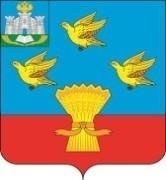 РОССИЙСКАЯ ФЕДЕРАЦИЯОРЛОВСКАЯ ОБЛАСТЬЛИВЕНСКИЙ  РАЙОННЫЙ  СОВЕТ  НАРОДНЫХ  ДЕПУТАТОВРЕШЕНИЕО заключении дополнительных соглашений к Соглашениям, заключенным между администрациями Беломестненского, Вахновского, Галического, Дутовского, Здоровецкого, Казанского, Козьминского, Коротышского, Крутовского, Лютовского, Навесненского, Никольского, Речицкого, Сергиевского, Сосновского сельских поселений Ливенского района Орловской области и администрацией Ливенского района Орловской области о передаче полномочия по созданию условий для организации досуга и обеспечения жителей поселения услугами организаций культуры     В соответствии с Уставом Ливенского района Орловской области, решением Ливенского районного Совета народных депутатов от 27 февраля 2013 года №17/172-РС «Об утверждении Порядка приема (передачи) осуществления части полномочий по решению вопросов местного значения органов местного самоуправления Ливенского района и органов местного самоуправления сельских поселений, входящих в состав Ливенского района» (газета «Ливенский край»           от  06 марта 2013 года №6) (в редакции решений Ливенского районного Совета народных депутатов от 24 декабря 2014 года №38/430-РС (газета «Ливенский край» от 25 декабря 2014 года №49), от 26 февраля 2015 года №40/487-РС (газета «Ливенский край» от 05 марта 2015 года № 8), от 20 марта 2015 года №42/513-РС (газета «Ливенский край» от 24 марта 2015 года №12), от 30 апреля 2015 года №43/526-РС (газета «Ливенский край» от 07 мая 2015 года № 18),                               от 29 сентября 2015 года № 48/576-РС (газета «Ливенский край»                                      от 02 октября 2015 года № 38), от 24 марта 2016 года №54/646-РС (газета «Ливенский край» от 28 марта  2016 года № 7),  от 01 ноября 2016 года                      № 2/11-РС (газета «Ливенский край» от 02 ноября 2016 года № 28),                           от 28 августа 2017 года №13/161-РС (газета «Ливенский край»                                     от 04 сентября 2017 года № 23), от 25 января 2018 года №17/218-РС (газета «Ливенский край» от 01 февраля 2018 года № 1), от 6 декабря 2018 года                    № 26/317-РС (газета «Ливенский край» от 11 декабря 2018 года № 29),                     от 31 января 2019 года № 28/342-РС (газета «Ливенский край» № 1                            от 12 февраля 2019 года), от 18 апреля 2019 года № 31/406-РС (газета «Ливенский край» от 24 апреля 2019 года № 5), от 31 октября 2019 года № 36/445-РС (газета «Ливенский край» от 07 ноября 2019 года № 19), от 24 сентября 2020 года               № 45/536-РС (газета «Ливенский край» от 30 сентября 2020 года № 17),                     от 12 ноября 2021 года № 3/23-РС (газета «Ливенский край» от 16 ноября 2021 года № 21), от 27 мая 2022 года № 9/136-РС (газета «Ливенский край»                               от 02 июня 2022 года № 7)), и на основании решений:- Беломестненского сельского Совета народных депутатов Ливенского района Орловской области от 28 июля 2022 года № 51 «О заключении дополнительного соглашения № 1 к Соглашению от 19 ноября 2021 года, заключенному между администрацией Беломестненского сельского поселения Ливенского района Орловской области и администрацией Ливенского района Орловской области о передаче полномочия по созданию условий для организации досуга и обеспечения жителей поселения услугами организаций культуры»;    - Вахновского сельского Совета народных депутатов Ливенского района Орловской области от 28 июля 2022 года № 51/10с «О заключении дополнительного соглашения № 2 к Соглашению от 16 ноября 2021 года, заключенному между администрацией Вахновского сельского поселения Ливенского района Орловской области и администрацией Ливенского района Орловской области о передаче полномочия по созданию условий для организации досуга и обеспечения жителей поселения услугами организаций культуры»;- Галического сельского Совета народных депутатов Ливенского района Орловской области от 26 августа 2022 года № 44 «О заключении дополнительного соглашения № 1 к Соглашению от 18 ноября 2021 года, заключенному между администрацией Галического сельского поселения Ливенского района Орловской области и администрацией Ливенского района Орловской области о передаче полномочия по созданию условий для организации досуга и обеспечения жителей поселения услугами организаций культуры»;- Дутовского сельского Совета народных депутатов Ливенского района Орловской области от 28 июля 2022 года № 13/50-СС «О заключении дополнительного соглашения № 1 к Соглашению от 19 ноября 2021 года, заключенному между администрацией Дутовского сельского поселения Ливенского района Орловской области и администрацией Ливенского района Орловской области о передаче полномочия по созданию условий для организации досуга и обеспечения жителей поселения услугами организаций культуры»;- Здоровецкого сельского Совета народных депутатов Ливенского района Орловской области от 13 сентября 2022 года № 11/48-СС «О заключении дополнительного соглашения № 1 к Соглашению от 18 ноября 2021 года, заключенному между администрацией Здоровецкого сельского поселения Ливенского района Орловской области и администрацией Ливенского района Орловской области о передаче полномочия по созданию условий для организации досуга и обеспечения жителей поселения услугами организаций культуры»;- Казанского сельского Совета народных депутатов Ливенского района Орловской области от 29 июля 2022 года № 46-СС «О заключении дополнительного соглашения № 1 к Соглашению от 19 ноября 2021 года, заключенному между администрацией Казанского сельского поселения Ливенского района Орловской области и администрацией Ливенского района Орловской области о передаче полномочия по созданию условий для организации досуга и обеспечения жителей поселения услугами организаций культуры»;- Козьминского сельского Совета народных депутатов Ливенского района Орловской области от 26 августа 2022 года № 47-СС «О заключении дополнительного соглашения № 1 к Соглашению от 19 ноября 2021 года, заключенному между администрацией Козьминского сельского поселения Ливенского района Орловской области и администрацией Ливенского района Орловской области о передаче полномочия по созданию условий для организации досуга и обеспечения жителей поселения услугами организаций культуры»; - Коротышского сельского Совета народных депутатов Ливенского района Орловской области от 29 июля 2022 года № 12/50-СС «О заключении дополнительного соглашения № 1 к Соглашению от 19 ноября 2021 года, заключенному между администрацией Коротышского сельского поселения Ливенского района Орловской области и администрацией Ливенского района Орловской области о передаче полномочия по созданию условий для организации досуга и обеспечения жителей поселения услугами организаций культуры»; - Крутовского сельского Совета народных депутатов Ливенского района Орловской области от 26 августа 2022 года № 13/52-СС «О заключении дополнительного соглашения № 2 к Соглашению от 19 ноября 2021 года, заключенному между администрацией Крутовского сельского поселения Ливенского района Орловской области и администрацией Ливенского района Орловской области о передаче полномочия по созданию условий для организации досуга и обеспечения жителей поселения услугами организаций культуры»;  - Лютовского сельского Совета народных депутатов Ливенского района Орловской области от 31 августа 2022 года № 12/58-СС «О заключении дополнительного соглашения № 1 к Соглашению от 19 ноября 2021 года, заключенному между администрацией Лютовского сельского поселения Ливенского района Орловской области и администрацией Ливенского района Орловской области о передаче полномочия по созданию условий для организации досуга и обеспечения жителей поселения услугами организаций культуры»;- Навесненского сельского Совета народных депутатов Ливенского района Орловской области от 28 июля 2022 года № 11/53-СС «О заключении дополнительного соглашения № 1 к Соглашению от 17 ноября 2021 года, заключенному между администрацией Навесненского сельского поселения Ливенского района Орловской области и администрацией Ливенского района Орловской области о передаче полномочия по созданию условий для организации досуга и обеспечения жителей поселения услугами организаций культуры»;- Никольского сельского Совета народных депутатов Ливенского района Орловской области от 30 августа 2022 года № 13/54-СС «О заключении дополнительного соглашения № 1 к Соглашению от 19 ноября 2021 года, заключенному между администрацией Никольского сельского поселения Ливенского района Орловской области и администрацией Ливенского района Орловской области о передаче полномочия по созданию условий для организации досуга и обеспечения жителей поселения услугами организаций культуры»;- Речицкого сельского Совета народных депутатов Ливенского района Орловской области от 30 августа 2022 года № 10/45-сс «О заключении дополнительного соглашения № 1 к Соглашению от 22 ноября 2021 года, заключенному между администрацией Речицкого сельского поселения Ливенского района Орловской области и администрацией Ливенского района Орловской области о передаче полномочия по созданию условий для организации досуга и обеспечения жителей поселения услугами организаций культуры»; - Сергиевского сельского Совета народных депутатов Ливенского района Орловской области от 03 августа 2022 года № 14/53-СС «О заключении дополнительного соглашения № 1 к Соглашению от 19 ноября 2021 года, заключенному между администрацией Сергиевского сельского поселения Ливенского района Орловской области и администрацией Ливенского района Орловской области о передаче полномочия по созданию условий для организации досуга и обеспечения жителей поселения услугами организаций культуры»;    - Сосновского сельского Совета народных депутатов Ливенского района Орловской области от 15 августа 2022 года № 13/55-СС «О заключении дополнительного соглашения № 1 к Соглашению от 22 ноября 2021 года, заключенному между администрацией Сосновского сельского поселения Ливенского района Орловской области и администрацией Ливенского района Орловской области о передаче полномочия по созданию условий для организации досуга и обеспечения жителей поселения услугами организаций культуры»                 Ливенский районный Совет народных депутатов р е ш и л:1. Администрации Ливенского района Орловской области заключить дополнительные соглашения к Соглашениям, заключенным:между администрацией Беломестненского сельского поселения Ливенского района Орловской области и администрацией Ливенского района Орловской области о передаче полномочия по созданию условий для организации досуга и обеспечения жителей поселения услугами организаций культуры от 19 ноября 2021 года;между администрацией Вахновского сельского поселения Ливенского района Орловской области и администрацией Ливенского района Орловской области о передаче полномочия по созданию условий для организации досуга и обеспечения жителей поселения услугами организаций культуры от 16 ноября 2021 года;между администрацией Галического сельского поселения Ливенского района Орловской области и администрацией Ливенского района Орловской области о передаче полномочия по созданию условий для организации досуга и обеспечения жителей поселения услугами организаций культуры от 18 ноября 2021 года;между администрацией Дутовского сельского поселения Ливенского района Орловской области и администрацией Ливенского района Орловской области о передаче полномочия по созданию условий для организации досуга и обеспечения жителей поселения услугами организаций культуры от 19 ноября 2021 года;между администрацией Здоровецкого сельского поселения Ливенского района Орловской области и администрацией Ливенского района Орловской области о передаче полномочия по созданию условий для организации досуга и обеспечения жителей поселения услугами организаций культуры от 18 ноября 2021 года;между администрацией Казанского сельского поселения Ливенского района Орловской области и администрацией Ливенского района Орловской области о передаче полномочия по созданию условий для организации досуга и обеспечения жителей поселения услугами организаций культуры от 19 ноября 2021 года;между администрацией Козьминского сельского поселения Ливенского района Орловской области и администрацией Ливенского района Орловской области о передаче полномочия по созданию условий для организации досуга и обеспечения жителей поселения услугами организаций культуры от 19 ноября 2021 года;между администрацией Коротышского сельского поселения Ливенского района Орловской области и администрацией Ливенского района Орловской области о передаче полномочия по созданию условий для организации досуга и обеспечения жителей поселения услугами организаций культуры от 19 ноября 2021 года;между администрацией Крутовского сельского поселения Ливенского района Орловской области и администрацией Ливенского района Орловской области о передаче полномочия по созданию условий для организации досуга и обеспечения жителей поселения услугами организаций культуры от 19 ноября 2021 года;между администрацией Лютовского сельского поселения Ливенского района Орловской области и администрацией Ливенского района Орловской области о передаче полномочия по созданию условий для организации досуга и обеспечения жителей поселения услугами организаций культуры от 19 ноября 2021 года;между администрацией Навесненского сельского поселения Ливенского района Орловской области и администрацией Ливенского района Орловской области о передаче полномочия по созданию условий для организации досуга и обеспечения жителей поселения услугами организаций культуры от 17 ноября 2021 года;между администрацией Никольского сельского поселения Ливенского района Орловской области и администрацией Ливенского района Орловской области о передаче полномочия по созданию условий для организации досуга и обеспечения жителей поселения услугами организаций культуры от 19 ноября 2021 года;между администрацией Речицкого сельского поселения Ливенского района Орловской области и администрацией Ливенского района Орловской области о передаче полномочия по созданию условий для организации досуга и обеспечения жителей поселения услугами организаций культуры от 22 ноября 2021 года;между администрацией Сергиевского сельского поселения Ливенского района Орловской области и администрацией Ливенского района Орловской области о передаче полномочия по созданию условий для организации досуга и обеспечения жителей поселения услугами организаций культуры от 19 ноября 2021 года.между администрацией Сосновского сельского поселения Ливенского района Орловской области и администрацией Ливенского района Орловской области о передаче полномочия по созданию условий для организации досуга и обеспечения жителей поселения услугами организаций культуры от 22 ноября 2021 года.2. Направить настоящее решение главе администрации Ливенского района Орловской области для подписания дополнительных соглашений с администрациями сельских поселений Ливенского района Орловской области, указанных в пункте 1. настоящего решения, о передаче полномочия по созданию условий для организации досуга и обеспечения жителей поселения услугами организаций культуры.3. Настоящее решение вступает в силу с момента  его подписания.4. Контроль за исполнением настоящего решения возложить на постоянную депутатскую комиссию по образованию, культуре, социальной политике и взаимодействию со средствами массовой информации (С.А. Найденова).Председатель Совета                                                   М.Н. Савенкова_______________ 2022 года № ____   г. ЛивныПринято на _____ заседании Ливенского районного Совета народных депутатовВнесено:Управлением культуры и архивного дела администрации Ливенского районаИ.о. начальника управления культуры и архивного дела администрации Ливенского района_____________ О.В. Неженцева«_____» ______________ 2022 г.Исполнитель:Главный специалист (юрисконсульт) управления культуры и архивного дела администрации Ливенского района_____________ О.В. Неженцева«_____» ______________ 2022 г.Согласовано:Заместитель главы администрации района по социально-экономическим вопросам  _____________________  Л.А. Дьяконова«_____» ______________ 2022 г.И.о. начальника отдела правового обеспечения деятельности администрации Ливенского района __________________ Ефанова Н.В.«______» _____________2022  г.Начальник управления финансов администрации Ливенского района______________________Т.И. Гранкина«______» _____________2022  г.Председатель постоянной депутатской комиссии ______________________С.А. Найденова«______» _____________2022  г.Начальник отдела по организации работы районного Совета ________________________Е.И. Цеделенкова«_____» ______________ 2022 г.